STEPuPGood Practice Case StudyTemplateCompuritasออสเตรีย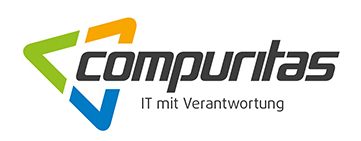 เนื้อหาShort description   บริษัท Compuritas ตั้งอยู่ในเมือง กราซ ออสเตรีย ก่อตั้งขึ้นในปี พ.ศ. 2552 ซึ่งบริษัท Compuritas มีพันธกิจคือ พัฒนาฮาร์ดแวร์ไอทีสำหรับนักธุรกิจให้มีคุณภาพที่สูง เพื่อลดขยะไฟฟ้า ในขณะเดียวกัน เพื่อให้คอมพิวเตอร์มีคุณภาพที่สูง อุปกรณ์ไอที และอื่นๆมีควมพร้อมให้การบริการแก่โรงเรียน สมาคม และชมรมในราคาที่เหมาะสม การปฎิบัติตามพันธกิจนี้ทำให้ Compuritas มีส่วนในการช่วยลดช่องว่างทางดิจิทัลของเด็กและบุคคล บริษัท Compuritas ได้มีการชี้แจงว่าไม่ใช่เป็นองค์กรพัฒนาเอกชนตั้งแต่ต้น แต่เป็นบริษัทที่แสวงหาผลกำไร ตามสาเหตุทางสังคม การลดปัญหาสังคม Compuritas กลายเป็นบริษัทที่มีบทบาทสำคัญสำหรับองค์กรการศึกษา เนื่องจากวิกฤตการณ์โควิด 19 ซึ่งถือว่าเป็นครั้งแรกที่ประชาชนตระหนักถึงช่องว่างทางดิจิทัล (ผู้ทีมีข้อเสียทางการศึกษาและวิชาชีพเนื่องจากการเข้าถึง ฮาร์ดแวร์ไอทีและโครงสร้างพื้นฐาน) เนื่องจาความไม่สมดุลทางสังคมและจำเป็นต้องดำเนินการ และบริษัท Compuritas ได้ให้การสนับสนุนในด้านฮาร์ดแวร์ไอที อุปกรณ์ที่มีความจำเป็นในราคาที่เหมาะสม โดยปัจจุบันบริษัทมีพนักงานทั้งหมด 5 คน ในจำนวนนี้มีพนักงาน 5 คนเทียบเท่าเต็มเวลา 2 คนเทียบเท่าพนักงานพาร์ทไทม์ 2 คนและพนักงานฝึกงาน 1 คน 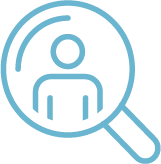 ปัญหาสังคม ในปัจจุบัน Compuritas กำลังจัดการกับปัญหาสังคม 2 ประการดังนี้ ประการแรก  เนื่องจากธุรกิจในปัจจุบันก้าวไปอย่างรวดเร็วอุปกรณ์อาร์ตแวร์สำหรับธุรกิจส่วนใหญ่จะสามารถใช้งานได้เพียง 3-5 ปี เนื่องจากเหตุผลทางภาษีและเศรฐกิจ จากนั้นอุปกรณ์ธุรกิจฮาร์ดแวร์จะถูกทดแทนที่แม้ว่าจะถูกแทนที่แม้ว่าจะอยู่ในสภาพสมบูรณ์และทำงานได้เต็มที่ จากนั้น Compuritas จะดำเนินการซื้ออุปกรณ์จากบริษัทต่างๆ หรือรับเป็นสปอนเซอร์เพื่อปรับปรุงฮาร์ดแวร์ใหม่ บริษัทจะทำการลบวันที่และพัฒนาฮาร์ดแวร์ใหม่ทำให้สามารถลดขยะไฟฟ้าได้ประการที่สองและในทางกลับกันฮาร์ดแวร์ได้รับการจัดการในราคาที่เหมาะสมให้กับโรงเรียน สมาคมการศึกษาและสมาคม และแม้แต่ครัวเรือนส่วนตัวเพื่อปิดช่องว่างทางดิจิตัลที่ปรากฎในสังคมปัจจุบัน ดังนั้นด้วยรูปแบบธุรกิจเพื่อสังคมของขยะไฟฟ้า Compuritas จึงลดลงและกลุ่มเป้าหมายที่แตกต่างกันสามารถเข้าถึงฮาร์ดแวร์ไอทีราคาเหมาะสมเพื่อวัตถุประสงค์ทางการศึกษา นอกจากนี้อุปกรณ์ทางเทคนิคทั้งหมดที่จำหน่ายโดย Compuritas ยังมีการรับประกันเพิ่มเติมอีก 24 เดือนเพื่อเพิ่มความไว้วางใจในฮาร์ดแวร์ไอทีที่ได้รับการปรับปรุงใหม่และความทนทานของอุปกรณ์ นอกเหนือจากสิ่งที่ได้นำเสนอไว้ข้างต้นแล้วยังต้องมีการกล่าวถึงด้วยว่า Compuritas ได้รับรู้ว่าประชากรออสเตรียเมื่อเทียบกับชาวเยอรมันนั้นเปิดกว้างสำหรับอุปกรณ์ที่ใช้ซ้ำได้น้อยกว่าและผู้คนไม่ได้รับข้อมูลที่ดีเกี่ยวกับพลังงานสีเทา เป็นพลังงานการผลิตและผลกระทบต่อสิ่งแวดล้อม สิ่งนี้ถูกมองว่าเป็นปัญหาทางสังคมเนื่องจากชาวออสเตรียมักจะต่ออายุอุปกรณ์อิเล็กทรอนิกส์อยู่เป็นประจำแม้ว่าจะไม่เสีย แต่เนื่องจากผลิตภัณฑ์ที่ "ใหม่กว่าและดีกว่า" ที่คาดคะเนอยู่ในตลาด นี่เป็นผลมาจากหลายปีของการตลาดที่เปลี่ยนนิสัยของผู้คนเมื่อเวลาผ่านไป แต่เนื่องจาก Compuritas อยู่ในธุรกิจพวกเขาได้เห็นการปรับปรุงเล็กน้อยในนิสัยและการเปิดกว้างของผู้บริโภคโปรไฟล์ของผู้ก่อตั้ง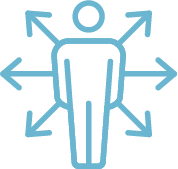 บริษัท ก่อตั้งขึ้นโดย Rüdiger Wetzl-Piewald ในปีพศ. 2552 ซึ่งในระหว่างนี้ได้ส่งมอบ บริษัท แต่เขายังคงติดต่ออย่างใกล้ชิดกับซีอีโอคนปัจจุบัน ปัจจุบัน Rüdiger ดำรงตำแหน่งซีอีโอของชมรมธุรกิจเพื่อสังคมในกราซ สติเรีย ออสเตรีย ด้วยบทบาทใหม่ของเขาในอุตสาหกรรมธุรกิจเพื่อสังคม Rüdiger ยังคงสามารถช่วยเหลือและแนะนำ Compuritas ในการเดินทางของพวกเขา Matthias Di Felice ซีอีโอคนปัจจุบันเริ่มต้นการเดินทางที่ Compuritas ในฐานะนักเรียนที่เรียนเพื่อเป็นครู เดิม Matthias ชอบการศึกษาด้านไอทีที่สถาบันเทคนิคระดับสูง (HTL) และในระหว่างการศึกษาเขาทำงานที่ Compuritas ซึ่งเขาและ Rüdiger ยังคงทำงานเกี่ยวกับแนวคิดทางธุรกิจ Matthias และ Rüdiger ตระหนักถึงศักยภาพของแนวคิดของพวกเขาและต้องการขยายธุรกิจและกำลังมองหานักลงทุนบางส่วน Compuritas เป็นหนึ่งใน บริษัท แรก ๆ ที่ประสบความสำเร็จในรายการทีวีสตาร์ทอัพของออสเตรีย 2 นาที 2 ล้าน (คล้ายกับ Dragons´ Den) ซึ่งช่วยเพิ่ม บริษัท และชื่อเสียงในออสเตรีย เนื่องจากการเพิ่มขึ้นของการประชาสัมพันธ์ Compuritas เป็นหนึ่งใน บริษัท แรกในออสเตรียที่เข้าร่วมการระดมทุน จากการมีส่วนร่วมในการแสดงและการระดมทุน Compuritas มีเงินทุนในการเปิดร้านแรกใน Graz สรุปเนื่องจากผู้ก่อตั้งและซีอีโอคนปัจจุบันเป็นผู้ริเริ่มและเป็นผู้ริเริ่มในด้านการประกอบการเพื่อสังคมไม่เพียง แต่ด้วยรูปแบบธุรกิจของพวกเขาเท่านั้น แต่ยังรวมถึงแนวทางการดำเนินธุรกิจของพวกเขาด้วยปัจจุบัน Compuritas เป็นธุรกิจที่มีชื่อเสียงซึ่งมีส่วนช่วยลด ปัญหาสังคม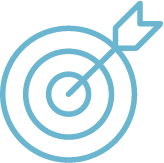 พันธกิจทางสังคมแนวคิดทางธุรกิจเกิดขึ้นหลังจากที่ Rüdiger อยู่ในบราซิลและได้รับการยอมรับว่าเด็กจำนวนมากถูกกีดกันจากโลกดิจิทัลและนอกจากนี้พวกเขาไม่สามารถเข้าถึงการศึกษาได้ซึ่งได้รับการผ่อนคลายผ่านอุปกรณ์ไอทีและโครงสร้างพื้นฐาน หลังจากกลับมาแล้ว Rüdiger ได้เริ่มค้นคว้าเกี่ยวกับสถานการณ์ในออสเตรียโดยตระหนักว่าปัญหาเดียวกันนี้ก็เกิดขึ้นในออสเตรีย เพื่อลดปัญหานี้ให้เหลือน้อยที่สุด Rüdiger จึงเริ่มตรวจสอบเส้นทางการใช้งานอุปกรณ์ฮาร์ดแวร์ไอทีของธุรกิจและสิ่งที่เขาพบคือพื้นฐานสำหรับรูปแบบธุรกิจของ Compuritasพันธกิจของ Compuritas  โดยปกติแล้ว บริษัท ในออสเตรียจะใช้ฮาร์ดแวร์ที่มีคุณภาพสูงสุดเท่านั้น อุปกรณ์เหล่านี้โดดเด่นด้วยความทนทานระยะเวลาการรับประกันที่ยาวนานและประสิทธิภาพสูงหลังจาก 3-5 ปีจะมีการแลกเปลี่ยนอุปกรณ์เหล่านี้เป็นประจำและโดยหลักการแล้วจะทำงานได้อย่างสมบูรณ์ Compuritas เข้าครอบครองอุปกรณ์คุณภาพสูงเหล่านี้จาก บริษัท ต่างๆทำการทดสอบที่ครอบคลุมที่สุดตามมาตรฐานสากลด้วยอุปกรณ์เหล่านี้ลบข้อมูลทั้งหมดอย่างน่าเชื่อถือและตรวจสอบได้ จากนั้นจึงติดตั้งซอฟต์แวร์ล่าสุดปัญหาการขาดแคลนงบประมาณในโรงเรียนและชมรมไม่ใช่ความลับ อุปกรณ์คอมพิวเตอร์ใหม่มีราคาแพงและมักส่งผลให้มีอุปกรณ์ไม่เพียงพอและมีพนักงานสอนและเจ้าหน้าที่สนับสนุนด้านไอทีทำงานหนักเกินไป ข้อเสนอที่ปรับเปลี่ยนเป็นรายบุคคลโซลูชันที่ออกแบบตามความต้องการและคำแนะนำที่ดีเป็นลักษณะเฉพาะของบริการของ Compuritas ระยะเวลาการรับประกันที่ยาวนานสำหรับอุปกรณ์ทั้งหมดทำให้เกิดความมั่นใจที่จำเป็นข้อดีของอุปกรณ์ตกแต่งใหม่คือคุณภาพและประสิทธิภาพในราคาที่ยุติธรรม หากมีการซื้ออุปกรณ์ตกแต่งใหม่ทรัพยากรจำนวนมหาศาลจะถูกบันทึกไว้และสามารถปกป้องสิ่งแวดล้อมได้เป้าหมายในการขับเคลื่อนของ Compuritas ตามที่ได้กล่าวไปแล้วนั้นรวมอยู่ในพันธกิจในการปรับปรุงอุปกรณ์ไอที (ฮาร์ดแวร์) เพื่อยืดการใช้งานอุปกรณ์ระดับมืออาชีพเพื่อลดขยะไฟฟ้าและเพิ่มการเข้าถึงในราคาที่เหมาะสมและอุปกรณ์ไอทีที่ทำงานได้อย่างสมบูรณ์แบบเพื่อเพิ่มการเข้าถึง เพื่อการศึกษาข้อเสนอและบริการของ Compuritas มีดังนี้ การจัดการการเปิดตัวและการทำลายข้อมูลที่ได้รับการรับรอง - Compuritas เข้าควบคุมฮาร์ดแวร์ของ บริษัท ต่างๆและลบข้อมูลได้อย่างน่าเชื่อถือและตรวจสอบได้โปรแกรมพนักงานสำหรับอุปกรณ์ไอที - Compuritas สนับสนุน บริษัท ต่างๆในการขายฮาร์ดแวร์ให้กับพนักงานและรับช่วงการจัดการทั้งหมดรวมถึงการทำลายข้อมูลข้อเสนอที่สามารถกำหนดค่าได้ - ไม่ว่าจะพร้อมใช้งานด้วยอิมเมจซอฟต์แวร์ที่ต้องการติดตั้งไว้ล่วงหน้าหรือว่างเปล่าอัพเกรดหน่วยความจำหรือฮาร์ดดิสก์ SSD Compuritas ปรับแต่งข้อเสนอตามความต้องการของกลุ่มเป้าหมายปริมาณมาก - Compuritas มักจะมีรูปแบบเดียวกันจำนวนมากซึ่งช่วยให้กลุ่มเป้าหมายเช่นโรงเรียนสามารถจัดสถาบันของตนได้อย่างสม่ำเสมอเพื่อประหยัดความพยายามในการบริหารรับประกันคุณภาพ - ข้อเสนอมาตรฐานของ Compuritas´ คือการรับประกัน 24 เดือนโดยตรงกับ บริษัท เอง นอกจากนี้ยังสามารถรับประกันได้นานขึ้นโดยมีค่าใช้จ่ายเพิ่มเติมช้อปปิ้งสะดวก - ช้อปปิ้งสะดวกในพอร์ทัลโปรดของ บริษัท Compuritas ดูแลส่วนที่เหลือเนื่องจากจัดส่งฟรีทั่วประเทศออสเตรียเมื่อสั่งซื้อผ่านเว็บช็อป Compuritas พอร์ทัล BBG หรือ Stifter-helfen.atValue Proposition คุณค่าที่ส่งให้ลูกค้า (การตอบสนองความต้องการของผู้บริโภค)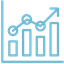  ผู้รับผลประโยชน์ของ Compuritas คือลูกค้า บริษัท ที่ขายอุปกรณ์ฮาร์ดแวร์คือลูกค้าและผู้รับผลประโยชน์จากบริการที่ Compuritas นำเสนอสำหรับกลุ่มเป้าหมายนี้ ในอีกด้านหนึ่งผู้ให้บริการด้านการศึกษาเช่นโรงเรียนสโมสรสมาคมและบุคคลส่วนตัวยังเป็นลูกค้าและผู้รับผลประโยชน์เนื่องจากผลิตภัณฑ์ที่ได้รับการปรับปรุงใหม่ของ Compuritas สามารถซื้อได้ในราคาถูกกว่าในร้านค้าทั่วไปถึง 70% ซึ่งมีการจำหน่ายอุปกรณ์ใหม่อย่างชัดเจน นอกจากนั้นลูกค้ายังได้รับบริการชั้นหนึ่งและผลิตภัณฑ์ตกแต่งใหม่คุณภาพสูง นี่คือจุดที่มูลค่าของฐานลูกค้าอยู่คุณค่าของ Compuritas สามารถมองเห็นได้ในการขยายวงจรชีวิตของฮาร์ดแวร์คอมพิวเตอร์ดังนั้นจึงช่วยลดขยะไฟฟ้าและรับประกันการเข้าถึงฮาร์ดแวร์ไอที โดยทั่วไปแนวคิดดังกล่าวประสบความสำเร็จแล้วในประเทศอื่น ๆ ทั่วโลก แต่ในออสเตรียสามารถมองเห็นได้อย่างแน่นอนว่าเป็นแนวทางใหม่เนื่องจากการรับรู้และการยอมรับในผลิตภัณฑ์ที่ได้รับการตกแต่งใหม่อย่างจำกัดแหล่งรายได้หลักสำหรับ Compuritas คือการขายอุปกรณ์ที่ได้รับการตกแต่งใหม่ให้กับกลุ่มเป้าหมายต่างๆและบริการที่เสนอให้กับ บริษัท ต่างๆที่ต้องการขายอุปกรณ์ฮาร์ดแวร์ที่ "ล้าสมัย" นี่คือส่วนที่ทำกำไรในรูปแบบธุรกิจเพื่อสังคมของพวกเขาที่ทำให้มั่นใจได้ว่าจะถึงจุดคุ้มทุนเมื่อสิ้นปีบัญชีแต่ละปีซึ่งหมายความว่าพวกเขากำลังดำเนินการตามรูปแบบธุรกิจที่ยั่งยืนซึ่งทำให้พวกเขามีอิสระทางการเงินนอกจากนี้ Compuritas ยังพยายามหาทุนจากแหล่งเงินทุนต่างๆเพื่อเพิ่มขีดความสามารถทางธุรกิจของพวกเขา แต่จนถึงขณะนี้ยังไม่มีการได้รับเงินช่วยเหลือระยะยาว เนื่องจากพวกเขาจัดว่าตนเองเป็นธุรกิจเพื่อสังคมไม่ใช่เป็น บริษัท ทางเศรษฐกิจสังคมซึ่งจะเน้นการจ้างงานคนเป็นหลักและไม่มุ่งเน้นการสร้างผลกำไรที่จะส่งผลกระทบต่อปัญหาสังคมนอกจากนี้ Compuritas ยังร่วมมืออย่างใกล้ชิดกับกระทรวงสิ่งแวดล้อมและศูนย์การศึกษาด้านสิ่งแวดล้อมในโครงการที่พวกเขาพยายามมีส่วนร่วมและ / หรือให้ข้อมูลในหัวข้อต่างๆเช่นอุปกรณ์ที่ใช้ซ้ำได้ ปัจจุบัน Compuritas มีส่วนร่วมในการริเริ่มของกระทรวงศึกษาธิการซึ่งพยายามให้นักเรียนเข้าถึงฮาร์ดแวร์ไอทีเพื่อปรับปรุงการเข้าถึงการศึกษา (ออนไลน์) ความคิดริเริ่มนี้เกิดขึ้นเนื่องจากวิกฤตการณ์โควิด -19ผลลัพธ์ทางสังคม (ผลกระทบทางสังคม) 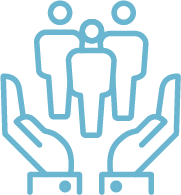 ผลกระทบของ Compuritas คือระบบนิเวศทางสังคมเนื่องจาก บริษัท มีเป้าหมายเพื่อเพิ่มการเข้าถึงการศึกษาและเพื่อสร้างความตระหนักในหัวข้ออุปกรณ์ที่ได้รับการตกแต่งใหม่เพื่อเป็นทางเลือกใหม่ในการสนับสนุนการจัดการอย่างมีความรับผิดชอบด้วยทรัพยากรที่มีอยู่บนโลกใบนี้Compuritas ปฏิบัติตามมาตรฐานการรายงานทางสังคมเพื่อวัด / ติดตามผลกระทบ เนื่องจากมาตรฐานการรายงานเหล่านี้ค่อนข้างครอบคลุมจึงต้องมีชั่วโมงการทำงานหลายชั่วโมงในการรายงาน ดังนั้นความลึกของการรายงานจึงขึ้นอยู่กับชั่วโมงการทำงานที่มีอยู่ ถึงกระนั้นการวัด / ติดตามผลกระทบที่เกิดขึ้นมีความสำคัญต่อ บริษัท ดังนั้นจึงมีการจัดทำรายงานประจำปี ตัวบ่งชี้หนึ่งที่ใช้ในการวัดผลกระทบ ได้แก่ ค่า CO2 ด้วยข้อมูลนี้พวกเขาสามารถคำนวณได้ว่าพวกเขาลด CO2 ไปแล้วเท่าใดกับผลิตภัณฑ์หรือการลงทุนแต่ละอย่าง การคำนวณทั้งหมดทำตามมาตรฐานการรายงานทางสังคมและมีการเผยแพร่ในรายงานประจำปีขึ้นอยู่กับว่าพวกเขามีเวลาและทรัพยากรในการเผยแพร่สิ่งนั้นหรือไม่ในทางเดียวกัน คอมพิวเตอร์ที่ได้รับการปรับปรุงใหม่แต่ละเครื่องจะประหยัดสารเคมีได้ถึง 11 กก. เชื้อเพลิงฟอสซิล 120 กก. น้ำ 750 ลิตรและการปล่อย CO2 550 กก. เมื่อเทียบกับการผลิตอุปกรณ์ใหม่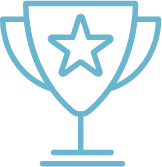 Key Success Factors ปัจจัยที่ทำให้ธุรกิจประสบความสำเร็จในปีพศ. 2556 บริษัท ได้ปรับโครงสร้างทางกฎหมายและเพิ่มจำนวนบริการ บริษัท เริ่มต้นด้วยการประชุมเชิงปฏิบัติการและค่อยๆเติบโตขึ้นโดยมีร้านค้าปลีกและโรงงานผลิตของตัวเอง วันนี้ Compuritas ส่งออกผลิตภัณฑ์ไปยัง 3 ประเทศ ได้แก่ สาธารณรัฐเช็กเยอรมนีและอิตาลีในขณะที่อิตาลีอยู่ในช่วงทดลองใช้งานในขณะนี้พันธมิตรที่สำคัญของพวกเขาตามรูปแบบธุรกิจและได้อธิบายไปแล้วก่อนหน้านี้คือ บริษัท และองค์กรต่างๆที่ต่ออายุฮาร์ดแวร์ / อุปกรณ์ไอทีเป็นประจำและในทางกลับกันองค์กรด้านการศึกษาเช่นโรงเรียนสมาคมและชมรมตลอดจนบุคคลใน ความต้องการอุปกรณ์ไอทีที่มีทรัพยากรทางการเงิน จำกัดข้อผิดพลาดประการหนึ่งของ Compuritas คือการเข้าหาตลาด ในช่วงแรกพวกเขาให้ความสำคัญกับผลกระทบทางสังคมและระบบนิเวศมากเกินไปและไม่ได้อยู่ที่ธุรกิจที่ยั่งยืน ในไม่ช้าพวกเขาก็ได้เรียนรู้ว่าการตลาดแบบ B2B มีความสำคัญต่อความสำเร็จในอนาคตและปรับแนวทางของพวกเขา พวกเขายังทำผิดพลาดในกระบวนการจ้างพนักงานและไม่ได้ลงทุนอย่างชาญฉลาดในด้านนี้ พวกเขาลงทุนมากในการฝึกอบรมและการศึกษาของพนักงานหลายคน แต่พนักงานที่ผ่านการฝึกอบรมไม่เคยอยู่ใน บริษัท เป็นเวลานานซึ่งนำไปสู่การสูญเสียทรัพยากร จากนั้นพวกเขาได้เรียนรู้จากความผิดพลาดนี้และตอนนี้จ้างเด็กฝึกงานซึ่งพิสูจน์แล้วว่าเป็นกลยุทธ์ที่ประสบความสำเร็จCompuritas ติดต่อคู่ค้าที่มีศักยภาพส่วนใหญ่ผ่านการซื้อกิจการเย็นผ่านทางโทรศัพท์และอีเมล แต่ยังมีเหตุการณ์สำคัญสำหรับ บริษัท โดยเฉพาะอย่างยิ่งสำหรับการสร้างเครือข่ายและเพิ่มการรับรู้ จากการเพิ่มขึ้นของการรับรู้ในกลุ่มเป้าหมายและคุณภาพของบริการ / ผลิตภัณฑ์ที่นำเสนอชื่อเสียงของ Compuritas เพิ่มขึ้นอย่างต่อเนื่องCrisis Management การจัดการภาวะวิกฤต (การรับมือกับวิกฤต)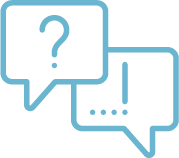 โดยทั่วไปต้องกล่าวว่าเมื่อผ่านวิกฤตโควิด -19 และความต้องการที่เกิดขึ้นอย่างรวดเร็วในการปิดช่องว่างดิจิทัลเพื่อเข้าถึงการศึกษา Compuritas สามารถเสริมสร้างจุดยืนและเพิ่มความตระหนักถึงปัญหาที่ชัดเจนในหมู่นักเรียนชาวออสเตรีย ด้วยความร่วมมือกับ Teach for Austria Compuritas สามารถจัดหาเด็ก ๆ ที่ไม่มีคอมพิวเตอร์ที่บ้านดังนั้นจึงไม่สามารถเข้าร่วมการบรรยายออนไลน์ได้ ด้วยแคมเปญนี้พวกเขาสามารถเติมเต็มแนวคิดหลักในการลดช่องว่างดิจิทัลในออสเตรียนอกจากนี้เนื่องจากสถานการณ์นี้ผลิตภัณฑ์ของ Compuritas จึงถูกเรียกร้องมากขึ้นกว่าเดิม นอกจากนี้ยังช่วยให้ บริษัท สามารถดำเนินธุรกิจทางออนไลน์ต่อไปได้และยังมีการผลิตในสำนักงานใหญ่ซึ่งจำเป็นต้องมีมาตรการรักษาความปลอดภัยเนื่องจากผลิตภัณฑ์มีความต้องการในปริมาณมาก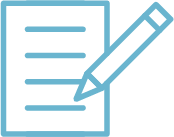 Potential Recommendation Compuritas ทำความเข้าใจวิธีการมีไหวพริบและด้วยความคิดนี้พวกเขาสามารถช่วยเหลือผู้คนหลายพันคนโดยไม่ต้องอ่านคอมพิวเตอร์ซึ่งมักจะนำไปสู่การศึกษารูปแบบธุรกิจของ Compuritas เป็นรูปแบบที่สามารถแปลได้ตามเส้นทางของเอเชียตะวันออกใต้โดยเฉพาะอย่างยิ่งเนื่องจาก บริษัท ข้ามชาติหลายแห่งมีสำนักงานใหญ่อยู่ที่นั่นและการใช้งานการใช้ความเสียหายนั้น ประเทศ - การท่อถูกกว่ากว่าการใช้ซ้ำสำหรับ บริษัท ต่างๆ การปรับรูปแบบธุรกิจให้เข้ากับบริบทไทย / พม่าอาจทำให้ประเทศเหล่านี้ลดปัญหาทางสังคม - การขาดการเข้าถึงการศึกษาแหล่งที่มา :https://www.compuritas.at/Personal interview with the CEO, Matthias Di Feliceชื่อโครงการ STEPuPชื่อเต็มโครงการ  โครงการเสริมสร้างศักยภาพเพื่อการพัฒนานวัตกรรมการประกอบการทางสังคม ท่ามกลามกลางกระแสการเปลี่ยนแปลงการประกอบธุรกิจในประเทศไทยและเมียนมาร์ หมายเลขโครงการ609711-EPP-1-2019-1-AT-EPPKA2-CBHE-JPแหล่งทุนสนับสนุน สหภาพยุโรป Erasmus+ผู้ประสานโครงการ FH JOANNUEMภาระงานภาระงานที่ 1 : การวิเคราะห์ระบบนิเวศปัจจุบันของการประกอบการเพื่อสังคมในประเทศไทยและเมียนมาร์ รวมถึงแนวทางปฎิบัติที่ดีของการประกอบการเพื่อสังคมในสหภาพยุโรปผู้กำกับติดตามภาระงานมหาวิทยาลัยพายัพ กลุ่มเป้าหมายสถาบันพันธมิตร เอกสารTemplate for Good Practice Case Study กรณีศึกษาแนวทางปฎิบัติที่ดีเรียบเรียงโดยMichael Meallem, Agnes Zurเอกสารฉบับ ฉบับร่าง สถานะOngoing version